______________________________________________________________________________________________БОЙОРОк                                         ПРИКАЗ «01» февраль 2013 й.                            № 70                     «01»  февраля      2013 г.     О   проведении   семинара   для    учителей начальных классов.	В  соответствии с приказом Министерства образования и науки Российской Федерации от 06.10.2009 г. №373 «Об утверждении и введении в действие федерального государственного образовательного стандарта начального общего образования», согласно письма МО РБ №01-33/125 от 13.07.2010 г. «О введении в действие федерального государственного образовательного стандарта» и в целях ознакомления методическими рекомендациями по составлению технологической карты урокаприказываю:                                                             1.Организовать проведение выездного семинара ГАОУ ДПО ИРО РБ для учителей начальных классов на тему «Технологическая карта урока»  6 мая  2013 года   в актовом зале РОО с 9-00 часов. 2.В список слушателей  включить  всех желающих участвовать  на семинаре педагогических  работников  общеобразовательных учреждений.3.Участвующих на семинаре учителей  освободить от занятий и заменяющим уроки провести оплату за замену.4.Командировочные расходы отнести  за счет местных средств.5.Ответственность за проведение семинара возложить на методиста по начальному образованию Шакирову З.Т. 7.Контроль  за  исполнением данного приказа оставляю за собой.Начальник РОО  :                                     Вагапов С.С.Исп. Шакирова З.Т. Тел. 2-16-18ОЙОРОк                                         ПРИКАЗ «01» февраль 2013 й.                            № 70                     «01»  февраля      2013 г.О проведении курсов повышения квалификации дляучителей, преподающих  основы духовно-нравственной культуры народов России.	В  соответствии с приказом Министерства образования и науки Российской Федерации от 06.10.2009 г. №373 «Об утверждении и введении в действие федерального государственного образовательного стандарта начального общего образования», согласно письма МО РБ №01-33/125 от 13.07.2010 г. «О введении в действие федерального государственного образовательного стандарта» и согласно графика  проведения курсов повышения квалификации ГАОУ ДПО ИРО Республики Башкортостан для учителей, преподающих КУК ОРКСЭ в 2013 годуприказываю:                                                             1.Организовать проведение выездных курсов повышения квалификации для учителей, преподающих основы духовно-нравственной культуры народов России  на базе  Гимназии Чишминского района с 18  февраля по 25 февраля 2013 года по теме: « Актуальные проблемы преподавания комплексного учебного курса «Основы религиозных культур и светской этики»».2.В список слушателей  включить  педагогических  работников общеобразовательных учреждений, желающих пройти курсы повышения квалификации.3.В связи  с  учебой на курсах повышения квалификации освободить от занятий и провести оплату за замену уроков.4.Командировочные расходы отнести  за счет местных средств.5.Директору Гимназии Чишминского района   Гайнановой Р.Ф.. создать необходимые условия для проведения курсов повышения квалификации. 6.Ответственной за проведение курсов повышения назначить методиста по начальному образованию Шакирову З.Т. 7.Контроль  за  исполнением данного приказа оставляю за собой.Начальник РОО  :                                     Вагапов С.С.Исп. Шакирова З.Т. Тел. 2-16-18БАШкOPTOCTAH   РЕСПУБЛИКАҺЫШИШМӘ  РАЙОНЫМУНИЦИПАЛЬ РАЙОНЫХАКИМИӘТЕ  MӘFAPИФ   БYЛEГE452170,Шишмә, Мостай Карим  урамы, 39 ател./факс 34797) 2-21-27, 2-21-63e:mail: chishroo@ufamts.ru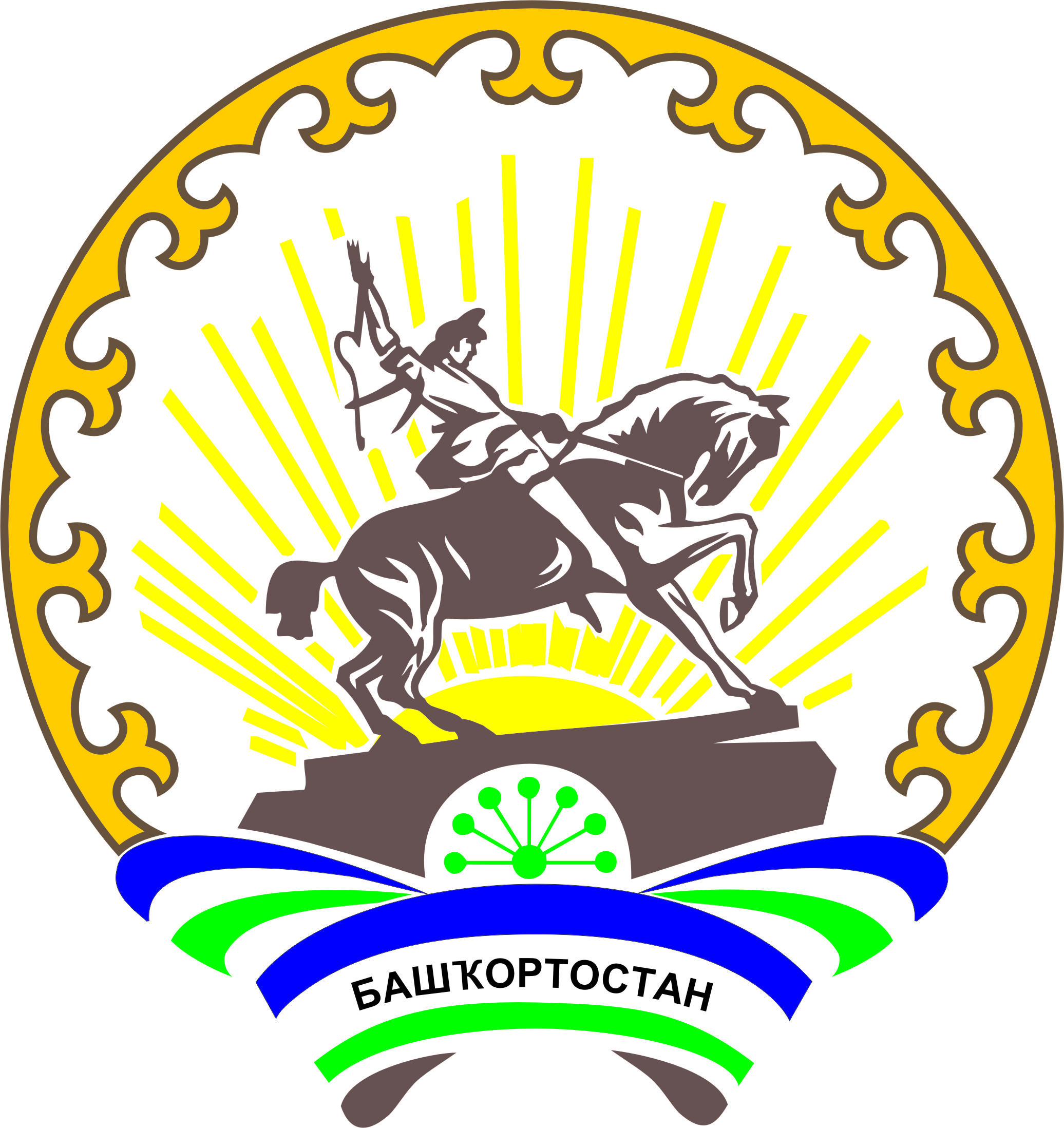 РЕСПУБЛИКА БАШКОРТОСТАН ОТДЕЛ  ОБРАЗОВАНИЯАДМИНИСТРАЦИИ МУНИЦИПАЛЬНОГО РАЙОНА                                                                                    ЧИШМИНСКИЙ РАЙОН                                                                                                                              452170, р.п.Чишмы, ул. Мустая Карима  39ател./факс (34797) 2-21-27, 2-21-63e:mail: chishroo@ufamts.ru